نموذج وصف المقرر((مراجعة البرنامج الاكاديمي))وصف المقرردد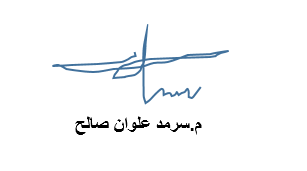 المؤسسة التعليميةوزارة التعليم العالي والبحث العلمي-جامعة بغدادالقسم العلمي / المركزالاقتصاداسم / رمز المقرربحوث العملياتECB418اشكال الحضور المتاحةتعلم عن بعد + حضوريالفصل / السنةالفصل الثاني 2020-2021عدد الساعات الدراسية (الكلي)30تاريخ اعداد هذا الوصف2021اهداف المقرر: تمكين الطلبة من استخدام الأساليب الكمية وبحوث العمليات في المجال الإدارة الماليةاهداف المقرر: تمكين الطلبة من استخدام الأساليب الكمية وبحوث العمليات في المجال الإدارة المالية9- مخرجات المقرر وطرائق التعليم والتعلم والتقييمالاهداف المعرفيةتعليم الطلبة بناء النماذج الرياضية وهيكلتها تشخيصها ومعالجة الاخطاء فيها وحلها وتقيمها وهندستها بأسلوب علمي وبأحدث التقنيات العلمية الجاهزةب-  الاهداف المهاراتية الخاصة بالمقررتفاعل الطلبة مع التدريسي وذلك من خلال إعطاء اسايمنت لكل طالب بهدف التخلص من الصعوبات التي تواجه الطالب عند دراسة المادة العلميةطرائق التعليم والتعلم استعمال الكتب المنهجية والمساعدة في تغطية المادة العلمية والتفاعل مع الطلبة اثناء اداء المحاضرة لتنمية الأفكار وصقلها علميا، ويكمن ذلك في استخدام السبورة الالكترونية المحاطة بالأشكال والمخططات والرسوم التوضيحية مما يسهل الية عمل التدريسي، وكذلك استخدام بعض برامج مايكروسوفت اوفس (الوورد والأكسل)طرائق التقييموذلك عن طريق إجراء  بعض الكوزات  ، الهوم وورك والامتحانات للطلبة بحيث لكل اجراء عدة درجات ج- الاهداف الوجدانية والقيميةوذلك من خلال تعليم الطلبة المثابرة والاجتهاد في الدراسة من خلال جعل الطلبة راغبين في دراسة المادة العلمية والحرص على متابعتها بشكل يومي بما يضمن النجاح والتفوق طرائق التعليم والتعلمان يتمكن الطالب من الربط بين المفاهيم والنماذج الرياضية والاحصائية وبعض المواضيع المالية ذات العلاقة والتي يمكن الاستفادة من النماذج الرياضية في تطوير منفعتها وتحسين قدرتها في المساعدة على اتخاذ القرارات طرائق التقييمدراسة المواضيع المتعلقة بكيفية اتخاذ القرارات بأسلوب علمي منظم وذلك عن طريق استخدام بعض النماذج الرياضية والإحصائية المختلفة والتي تتناول جوانب مختلفة للقرار ومعايير متنوعة لكيفية تقييم البدائل المتاحة والمفاضلة بينها والاختيار الأمثل في ضوء النموذج المستخدم لذلك10- بنية المقرر10- بنية المقرر10- بنية المقرر10- بنية المقرر10- بنية المقرر10- بنية المقررالاسبوعالساعاتمخرجات التعلم المطلوبةاسم الوحدة /او الموضوعطريقة التعليمطريقة التقييم1+2+32*3=6التحيل الكمي للإدارةنشأة وتطور بحوث العملياتالقاء محاضرات مركزة ومكثفةالامتحان + هوم وورك + كويز خلال الفصل الدراسي 6+4+5+7+8+92*6=12التحيل الكمي للإدارةالبرمجة الخطية وتفرعاتهاالقاء محاضرات مركزة ومكثفةالامتحان + هوم وورك + كويز خلال الفصل الدراسي 10+11+12+13+14+152*6=12التحيل الكمي للإدارةالثنائية وتحليل الحساسيةالقاء محاضرات مركزة ومكثفةالامتحان + هوم وورك + كويز خلال الفصل الدراسي 11- البنية التحتية11- البنية التحتيةالكتب المقررة المطلوبة1-مقدمة في بحوث العمليات تأليف د.ضوية سلمان- عدنان شمخي ( منهجي).2-بحوث العمليات تأليف عبد ذياب جزاع (مساعد)     2 – المراجع الرئيسية(المصادر)مصادر عربية +انكليزيةالكتب والمراجع التي يوصي بيها (المجلات العلمية،التقارير،......)جميع المصادر جيدة المراجع الالكترونية،مواقع الانترنيت.....محاضرات فيديوية على اليوتيوب12- خطة تطوير المقرر الدراسيويتم ذلك بإضافة بعض المفردات من مادة بحوث العمليات الادارية الحديثة